МКОУ «Герейхановская  СОШ №2 им. М. Дибирова»Отчет проведенных мероприятий посвящённых «Неделя правового просвещения».       Доводим до Вашего сведения, что в нашей  школе с 10 по 17 февраля текущего  года  проведены мероприятия,  Недели правового просвещения по вопросам об административной и уголовной ответственности за совершение правонарушений экстремистской и террористической  направленности.Цель мероприятий: -Развить в воспитанниках сострадание к жертвам терроризма;-Вызвать отрицание терроризма как явления;-Привести к осознанию важности собственного участия в вопросах безопасности страны и собственной безопасности.В работе использованы разные формы с применением ИКТ:В ходе мероприятий, было видно, что дети сопереживают и осознают всю горечь произошедшего, уважительно относятся к памяти погибших, осознают важность извлечения уроков истории для собственного и национального будущего, стараются понять  события, происходящие в стране и мире и  адекватно оценивать их.  Память о погибших жертвах этого страшного террора была почтена минутой молчания. Прочитанные стихи, выступления ребят и просмотренные кадры видео, фото на слайдах презентации - все это было направлено на то, чтобы дети знали и помнили ,что терроризм – это горе, это разрушение, это зло, которому нет места в современном мире. Была организована встреча 8-11 классов с участковым уполномоченным капитаном полиции  Рамазовым А.И. и  с старшим  инспектором  по делам несовершеннолетних  ОМВД России по Сулейман  Стальскому  району майором полиции Ибрагимовым В.Ф. Учащиеся с удовольствием слушали представителей  правоохранительных органов  и в конце ребята  задавали  интересующихся их вопросы. 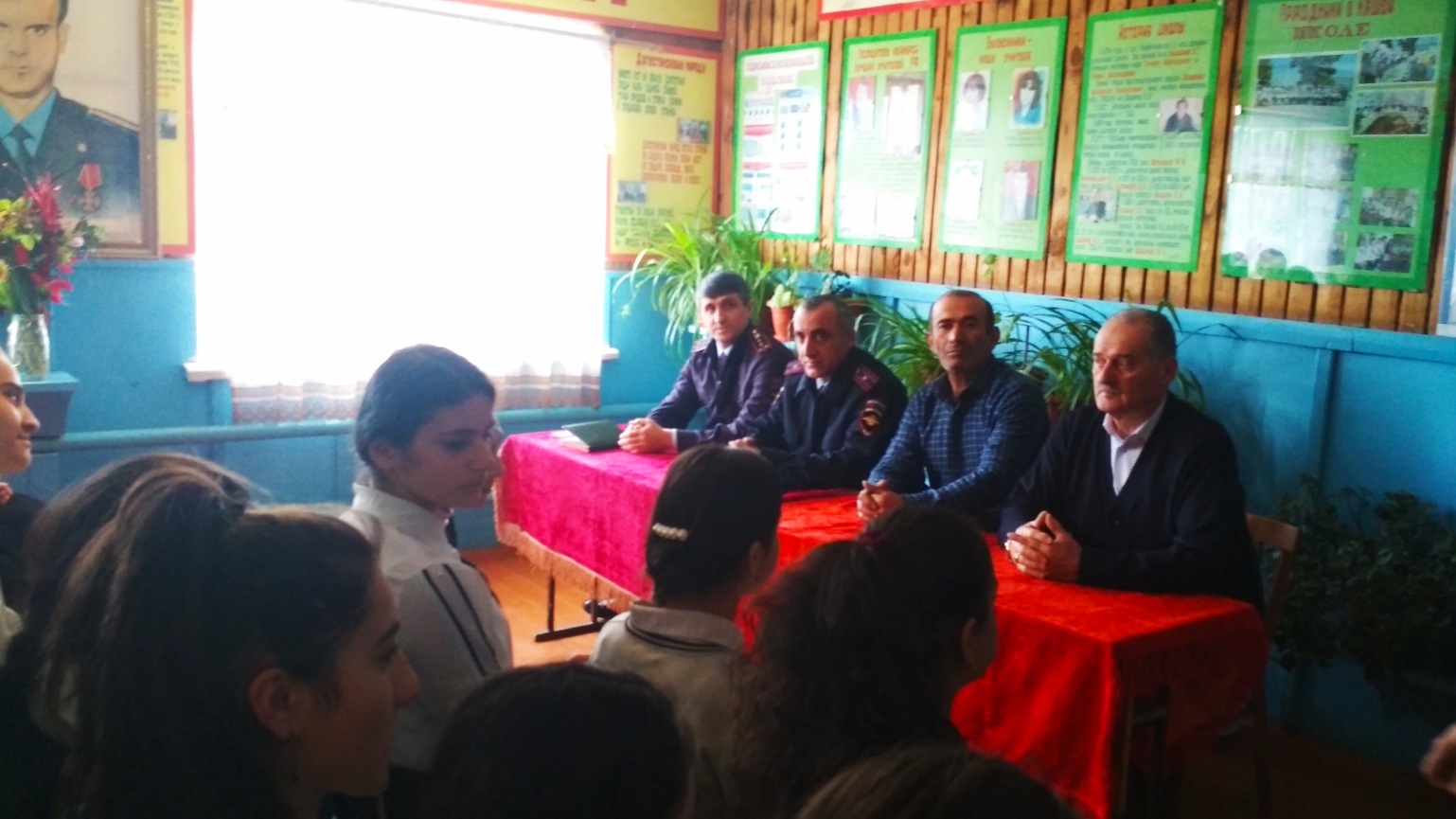 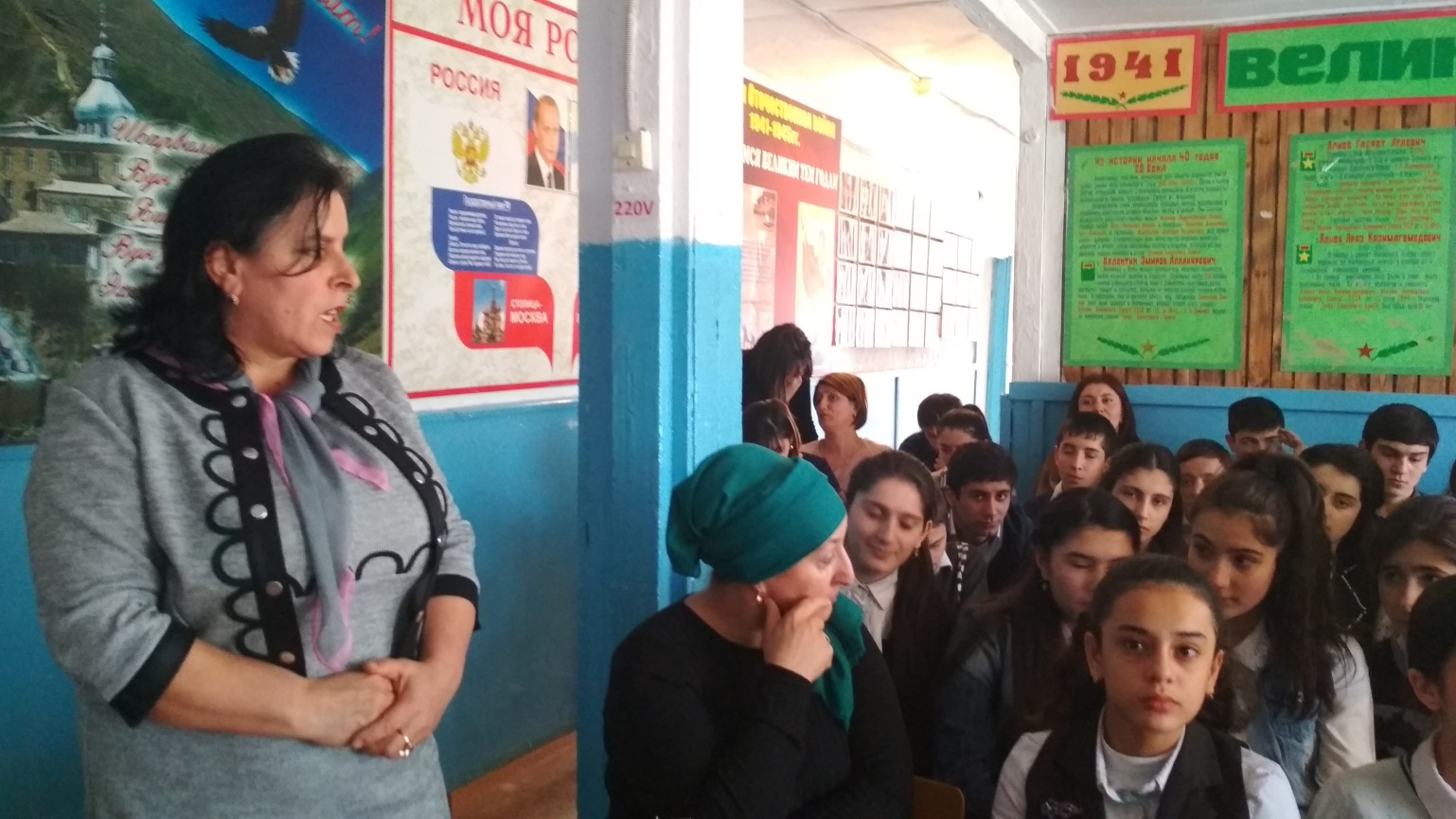 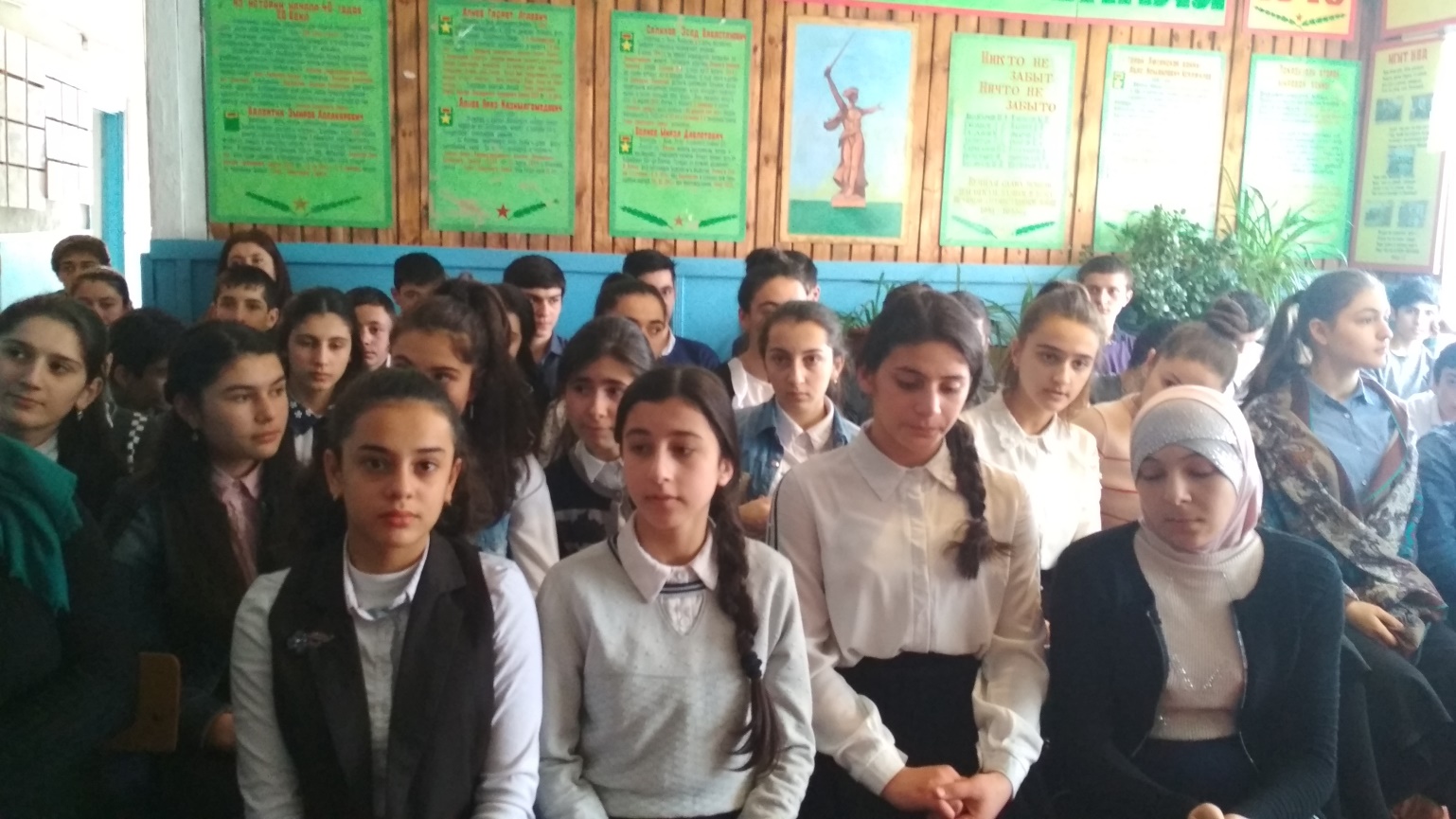 В 5-7 классах были проведены классные часы по данной тематике:  5 класс -  «Возьмемся за руки, друзья!»Цель:1. Расширить знаний детей о дружбе.Задачи:1. Развитие умения аргументировать свою точку зрения.2. Формирование нравственных качеств обучающихся: умение дружить, беречь дружбу, общаться в коллективе.3. Воспитание доброжелательности, уважения друг к другу.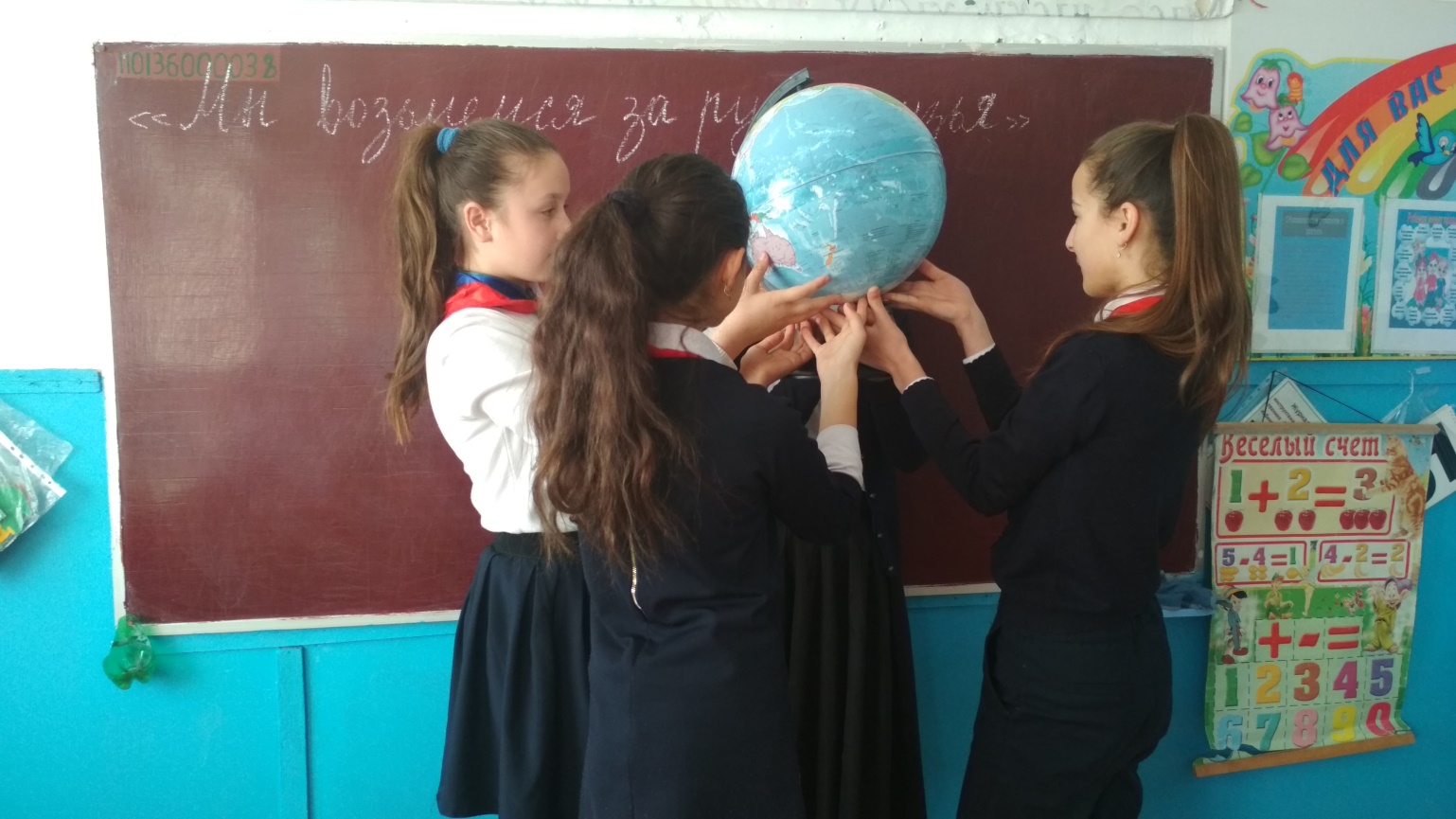 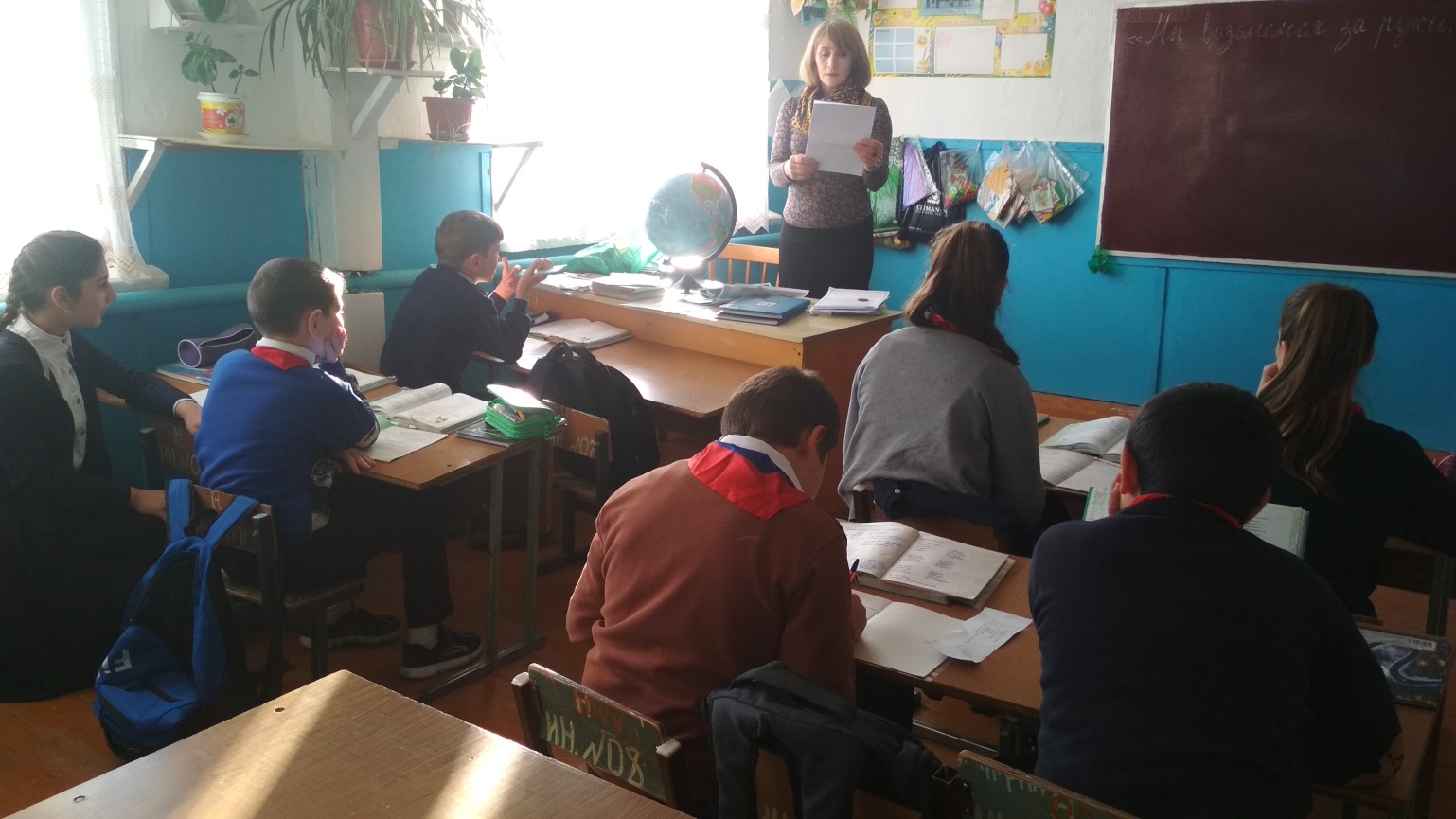   6 класс - «Экстремизму и терроризму – НЕТ!»;  7 класс - «Терроризм – угроза, которая касается каждого».Цель: формирование общественного сознания и гражданской позиции подрастающего поколения, объяснить сущность терроризма; содействовать формированию толерантности и профилактики межнациональной розни и нетерпимости; ознакомить учащихся с основными правилами поведения в условиях теракта ( памятка каждому учащемуся), воспитание ответственного отношения к своей жизни и жизни окружающих.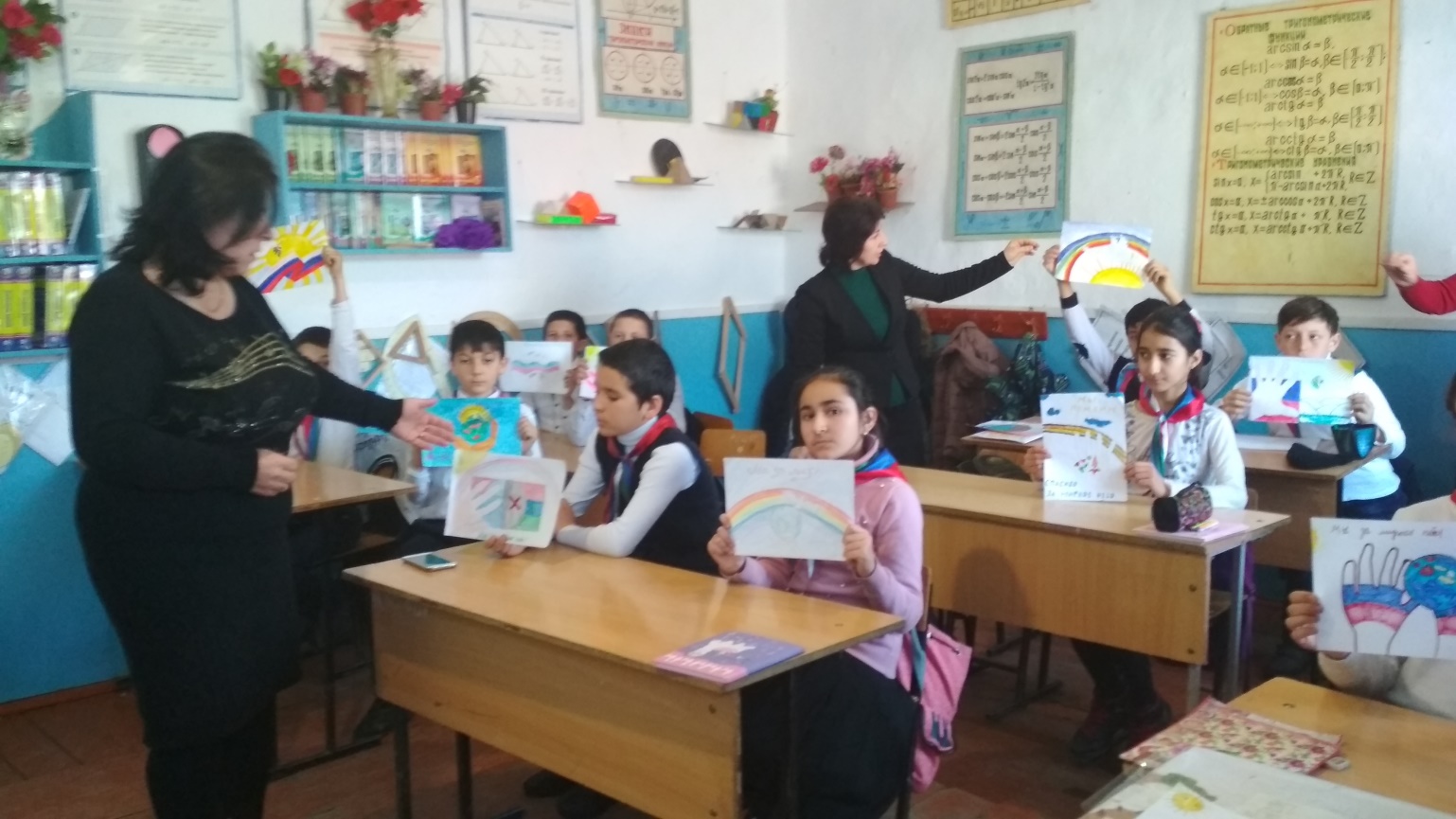 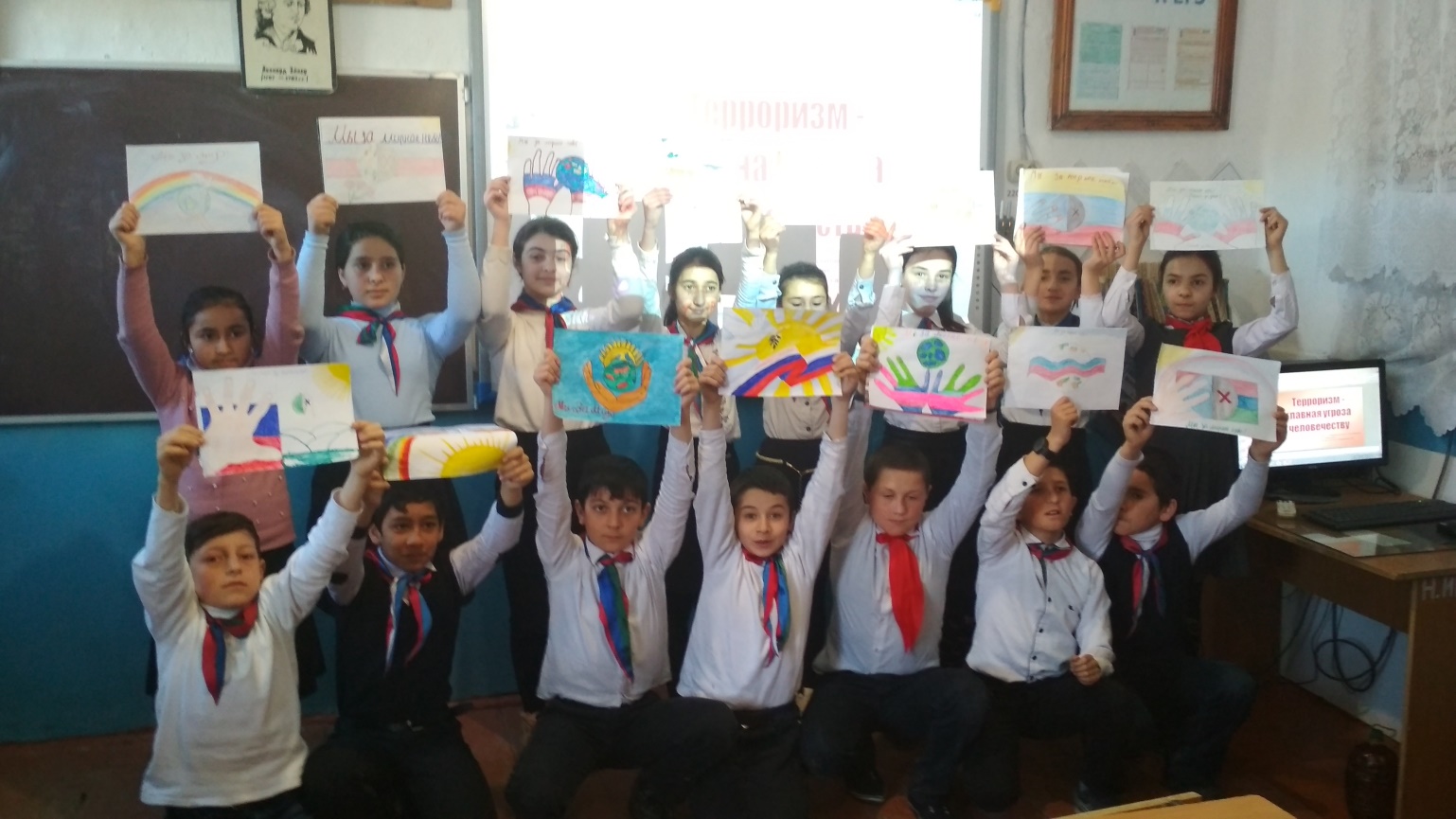 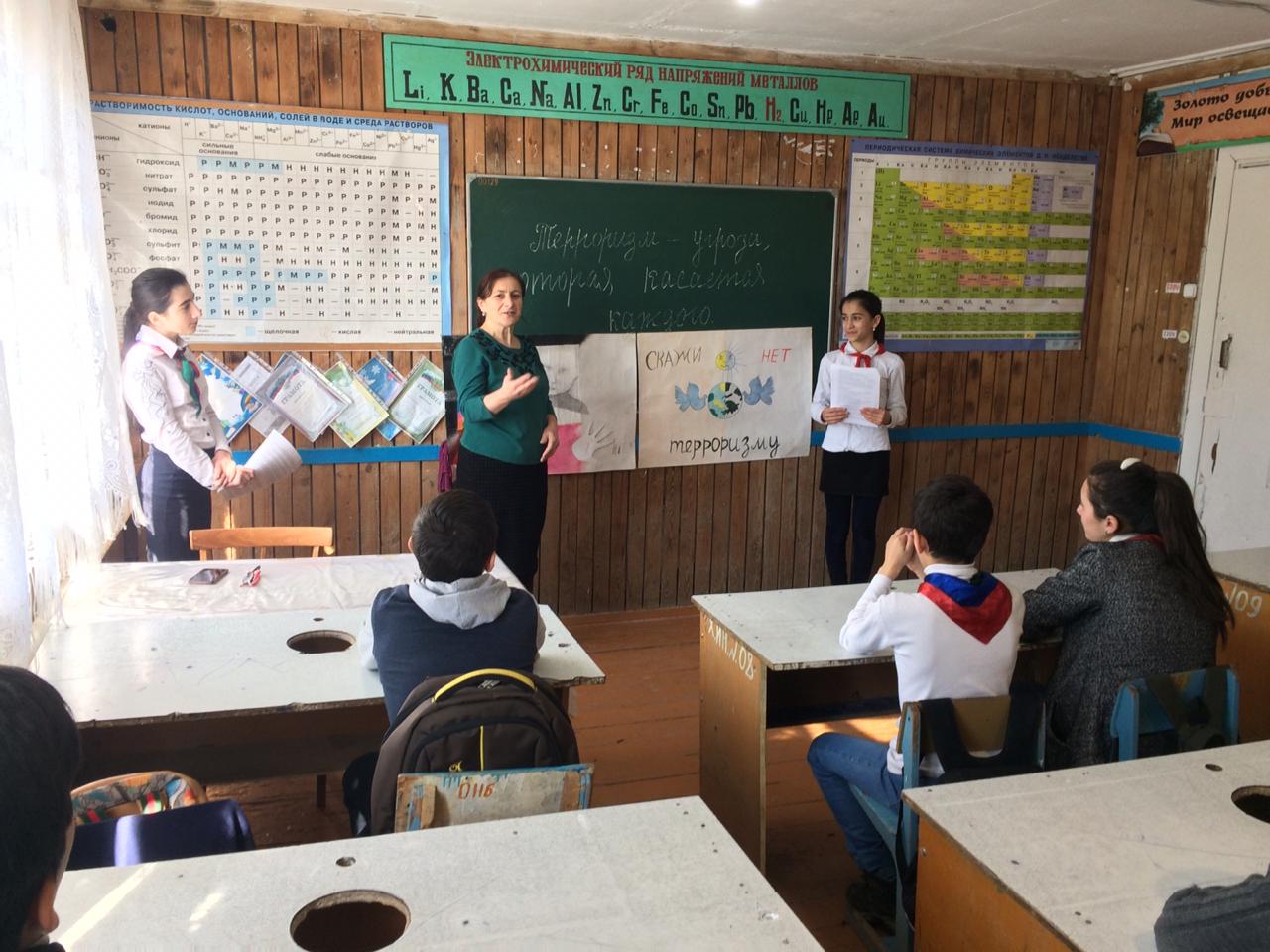 В начальных классах была проведена акция « Мы разные, но мы вместе».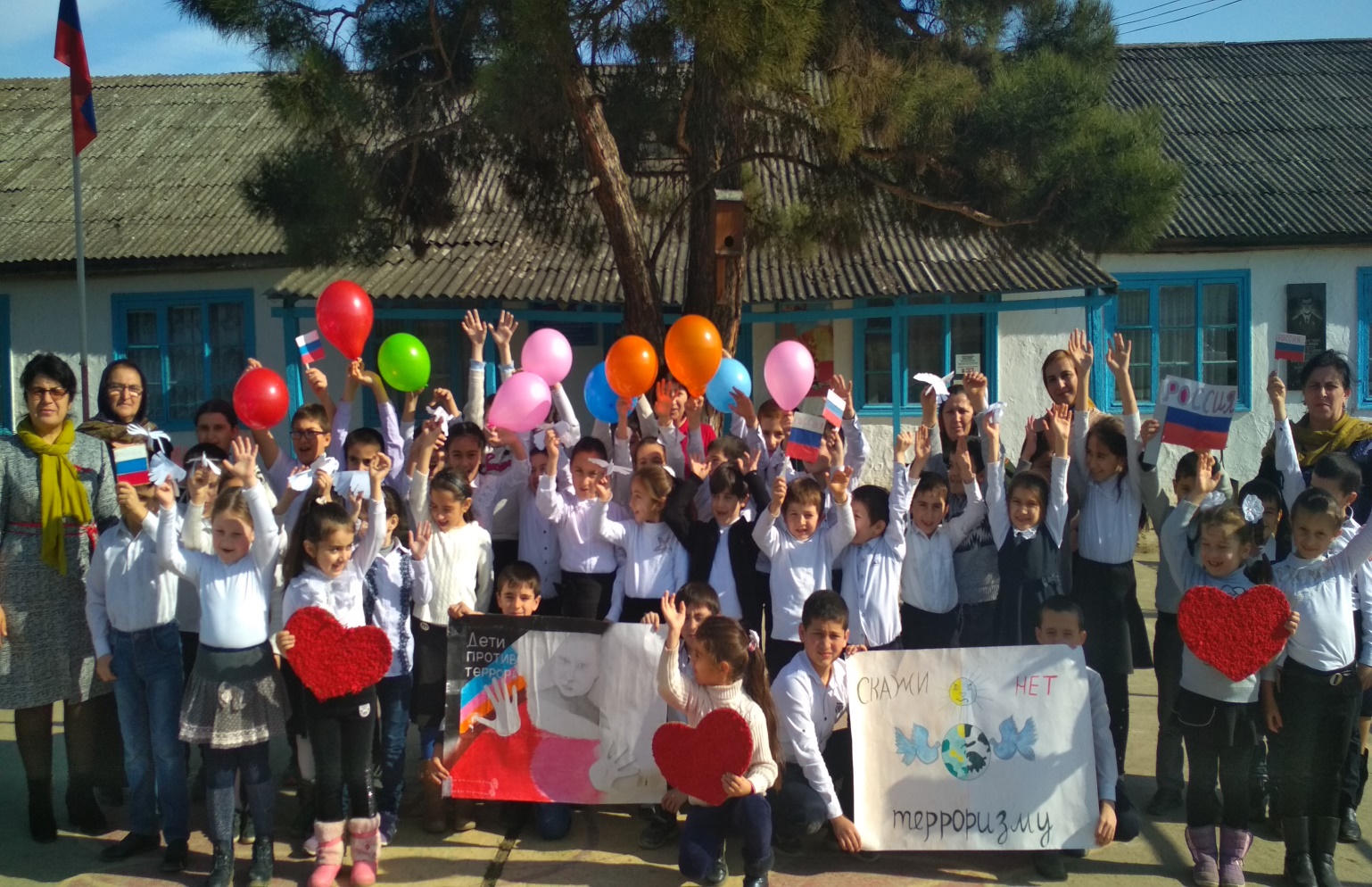 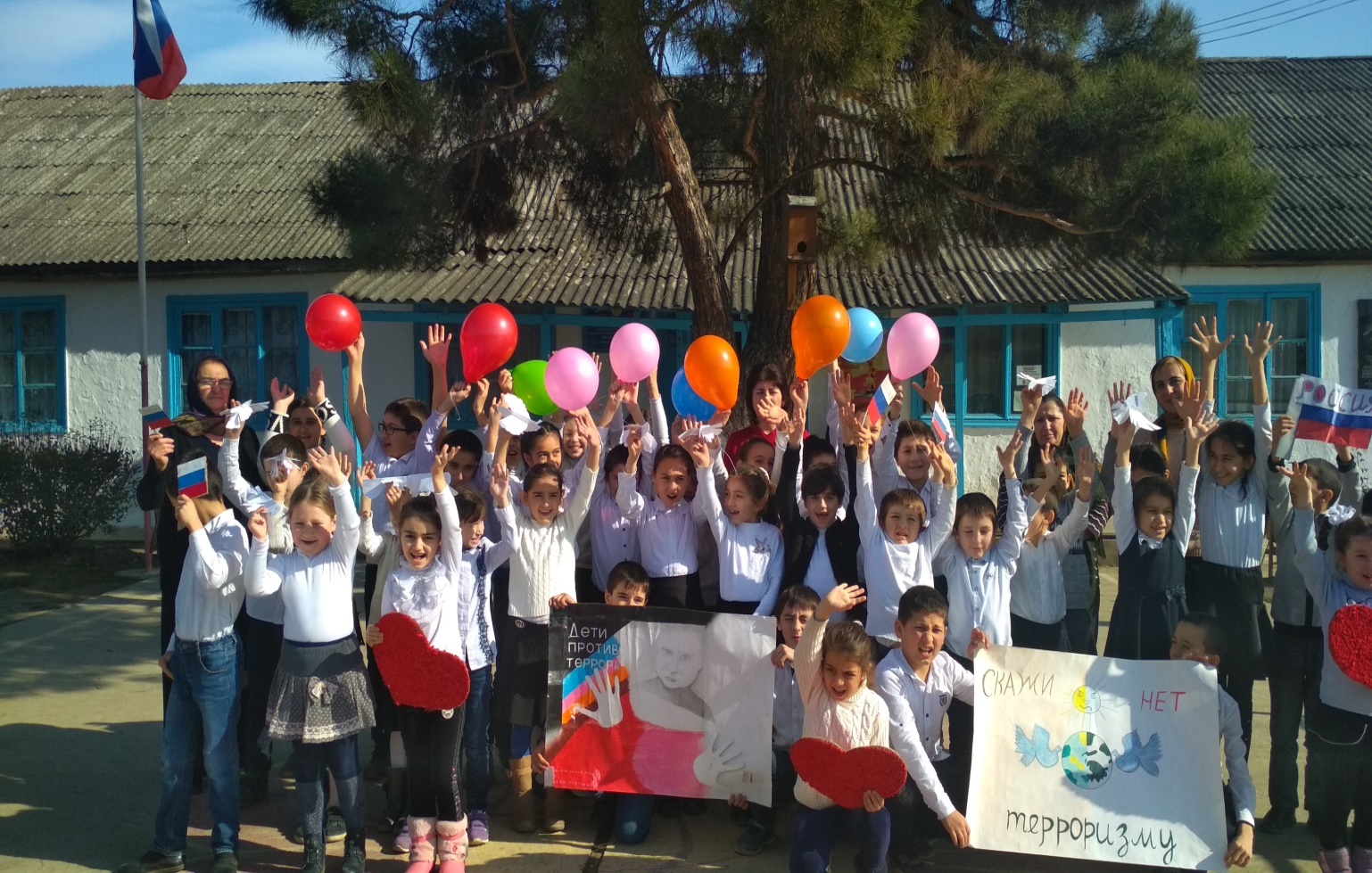  Был проведен конкурс  рисунков  «Победа деда - моя Победа», где первое место заняла ученица  8 класса Агарагимова М.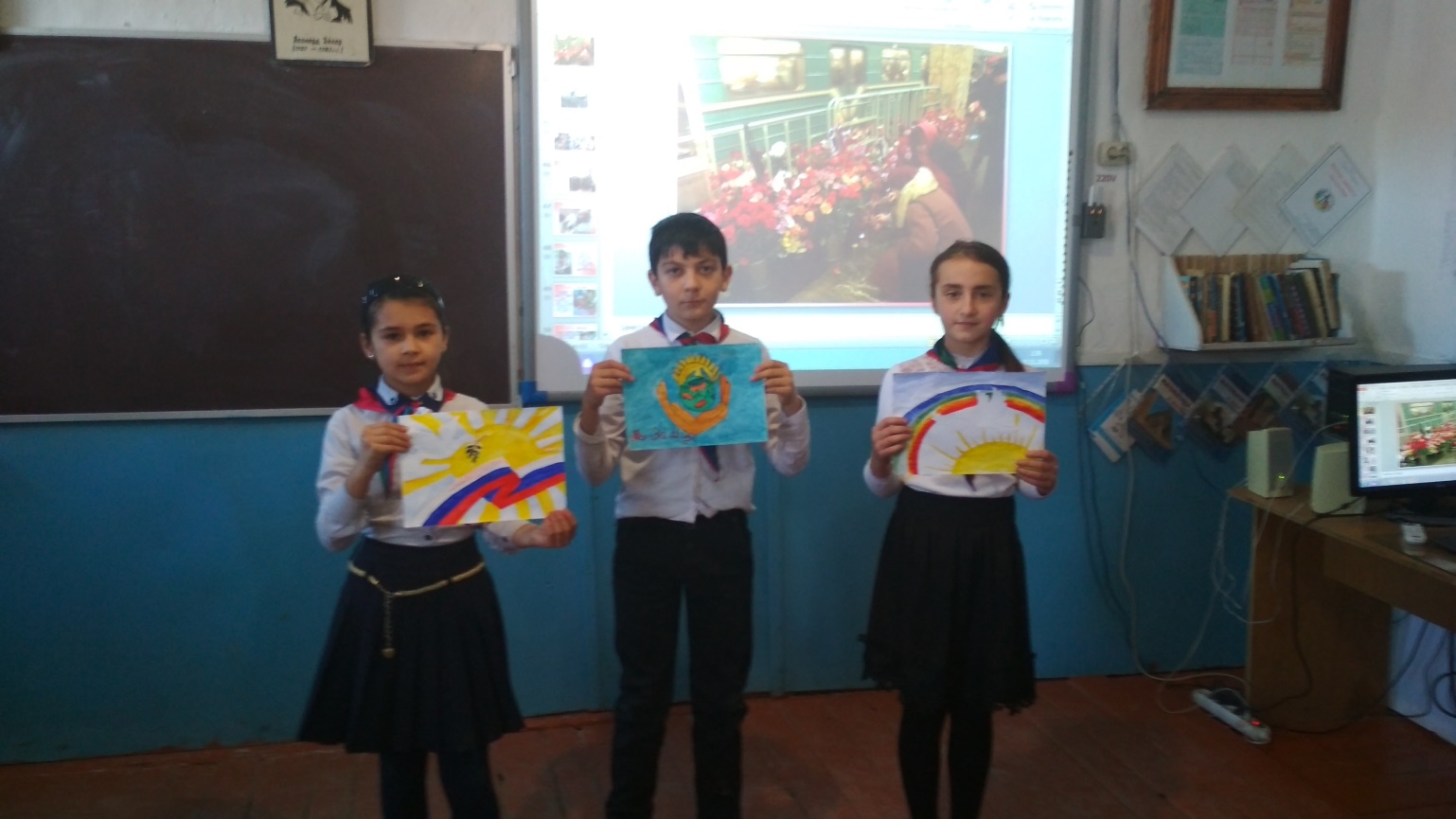 Подводя итоги мероприятий, сделали вывод, что терроризм  самое опасное  социальное явление с негативными последствиями .(Информация о проводимых мероприятиях размещена на сайте учреждения.)ЗДВР                 Исакова М.А.